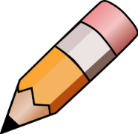 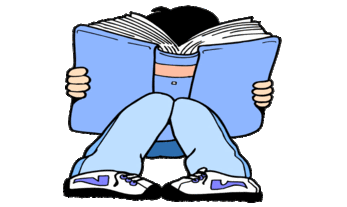 YEAR 1 HOME LEARNING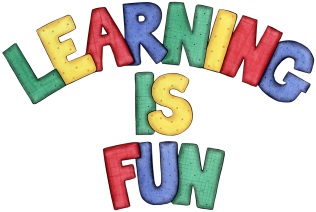 YEAR 1 HOME LEARNINGDate Set01.03.24Date Due06.03.24MathsPlease log onto EdShed (https://www.edshed.com/en-gb/login) where you will find your maths home learning under assignments. Good luck!Spelling For spellings, the children will be focusing on the next 6 Common Exception Words: his, friend, so, once, said, house.Writing Task What is your favourite fairy tale?Draw or write about your favourite fairy tale and say why it is your favourite.Is it……..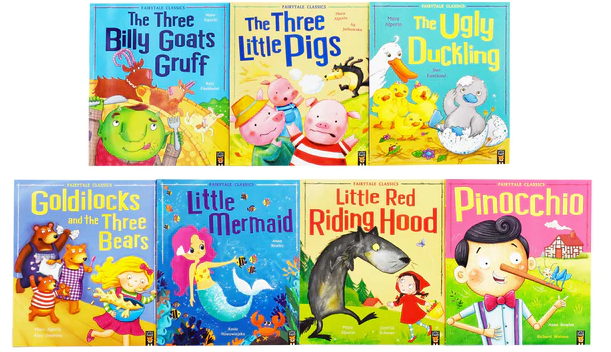 ReadingRecommended daily reading time: KS1 10 minutesGreekPlease go to Greek Class Blog for Greek Home LearningGreek Class - St Cyprian's Greek Orthodox Primary Academy